Name: Mark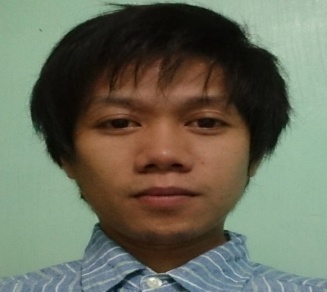 Mark.335699@2freemail.com 							Objectives:To work hard with full dedications for the achievement of company needs under satisfying job contact, hence enhancing my skill and knowledge as well as eager to learn new things.Educational Background:Tertiary (College Graduate)				Assoc. Computer Technology and Networking							BestLink College of the Philippines							1044 Brgy. Sta. Monica Quirino Hi-way 							Novaliches Quezon City, Metro ManilaPersonal DataAge:							31 yrs. OldBirthday:						May 30, 1985Gender:						MaleNationality:						FilipinoReligion:						Roman CatholicHeight:							5’6”Weight:						110 Lbs.Skills:, PC and Laptop Troubleshooting, Software & Operating System Installation, Computer Upgrading, Computer Networking and other Computer Peripherals. Training & Seminars with Certificate: Adobe Photoshop & AutoCAD2015On Job Training							(March to April 2005)					Interpeople Corp.							Gen.Mngr Jepty Robantes							#168 Mindanao ave. Bahay Toro Q.CWorking Experience(May 2005-September 2006)				Mngr. Ms. Michelle AlmonteComputer Technician/Salesman			Mil’s Computer Center (MCC)							Fairview avenue Q.C Metro Manila(October 2006-December 2008)			Mngr. Mrs Jennyfe EncaboComputer Head Technician/Salesman		Pcplus Computer CenterCubao Branch Q.C Metro Manila	(February 1,2010 - July 22,2014)			Co. Owner Mr. Ibrahim Yehia (SADETRA)Technical Maintenance & Computer Operator           Military Target Shooting Range (Saudi Arabia)Ass.Purchasing Officer & Document Controller	Saudi Development & Const. Co.(Main Office)(RIYADH SAUDI ARABIA, KSA) 			I hereby certify that the above information is true and correct to the best of my knowledge.